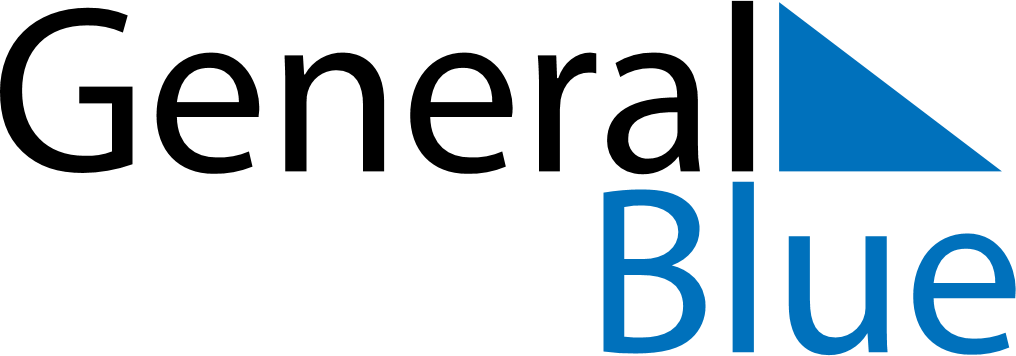 June 2024June 2024June 2024June 2024June 2024June 2024June 2024Zhicheng, Zhejiang, ChinaZhicheng, Zhejiang, ChinaZhicheng, Zhejiang, ChinaZhicheng, Zhejiang, ChinaZhicheng, Zhejiang, ChinaZhicheng, Zhejiang, ChinaZhicheng, Zhejiang, ChinaSundayMondayMondayTuesdayWednesdayThursdayFridaySaturday1Sunrise: 4:57 AMSunset: 6:59 PMDaylight: 14 hours and 1 minute.23345678Sunrise: 4:57 AMSunset: 6:59 PMDaylight: 14 hours and 2 minutes.Sunrise: 4:56 AMSunset: 7:00 PMDaylight: 14 hours and 3 minutes.Sunrise: 4:56 AMSunset: 7:00 PMDaylight: 14 hours and 3 minutes.Sunrise: 4:56 AMSunset: 7:00 PMDaylight: 14 hours and 3 minutes.Sunrise: 4:56 AMSunset: 7:01 PMDaylight: 14 hours and 4 minutes.Sunrise: 4:56 AMSunset: 7:01 PMDaylight: 14 hours and 5 minutes.Sunrise: 4:56 AMSunset: 7:02 PMDaylight: 14 hours and 5 minutes.Sunrise: 4:56 AMSunset: 7:02 PMDaylight: 14 hours and 6 minutes.910101112131415Sunrise: 4:56 AMSunset: 7:03 PMDaylight: 14 hours and 6 minutes.Sunrise: 4:56 AMSunset: 7:03 PMDaylight: 14 hours and 7 minutes.Sunrise: 4:56 AMSunset: 7:03 PMDaylight: 14 hours and 7 minutes.Sunrise: 4:56 AMSunset: 7:03 PMDaylight: 14 hours and 7 minutes.Sunrise: 4:56 AMSunset: 7:04 PMDaylight: 14 hours and 8 minutes.Sunrise: 4:56 AMSunset: 7:04 PMDaylight: 14 hours and 8 minutes.Sunrise: 4:56 AMSunset: 7:04 PMDaylight: 14 hours and 8 minutes.Sunrise: 4:56 AMSunset: 7:05 PMDaylight: 14 hours and 8 minutes.1617171819202122Sunrise: 4:56 AMSunset: 7:05 PMDaylight: 14 hours and 9 minutes.Sunrise: 4:56 AMSunset: 7:05 PMDaylight: 14 hours and 9 minutes.Sunrise: 4:56 AMSunset: 7:05 PMDaylight: 14 hours and 9 minutes.Sunrise: 4:56 AMSunset: 7:06 PMDaylight: 14 hours and 9 minutes.Sunrise: 4:56 AMSunset: 7:06 PMDaylight: 14 hours and 9 minutes.Sunrise: 4:57 AMSunset: 7:06 PMDaylight: 14 hours and 9 minutes.Sunrise: 4:57 AMSunset: 7:06 PMDaylight: 14 hours and 9 minutes.Sunrise: 4:57 AMSunset: 7:07 PMDaylight: 14 hours and 9 minutes.2324242526272829Sunrise: 4:57 AMSunset: 7:07 PMDaylight: 14 hours and 9 minutes.Sunrise: 4:58 AMSunset: 7:07 PMDaylight: 14 hours and 9 minutes.Sunrise: 4:58 AMSunset: 7:07 PMDaylight: 14 hours and 9 minutes.Sunrise: 4:58 AMSunset: 7:07 PMDaylight: 14 hours and 9 minutes.Sunrise: 4:58 AMSunset: 7:07 PMDaylight: 14 hours and 9 minutes.Sunrise: 4:59 AMSunset: 7:07 PMDaylight: 14 hours and 8 minutes.Sunrise: 4:59 AMSunset: 7:07 PMDaylight: 14 hours and 8 minutes.Sunrise: 4:59 AMSunset: 7:08 PMDaylight: 14 hours and 8 minutes.30Sunrise: 5:00 AMSunset: 7:08 PMDaylight: 14 hours and 7 minutes.